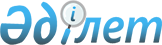 "2018-2020 жылдарға арналған аудандық бюджет туралы"Маңғыстау облысы Қарақия аудандық мәслихатының 2017 жылғы 26 желтоқсандағы № 13/167 шешімі. Маңғыстау облысы Әділет департаментінде 2018 жылғы 16 қаңтарда № 3510 болып тіркелді.
      РҚАО-ның ескертпесі.

      Құжаттың мәтінінде түпнұсқаның пунктуациясы мен орфографиясы сақталған.
      Қазақстан Республикасының 2008 жылғы 4 желтоқсандағы Бюджет кодексіне, Қазақстан Республикасының 2001 жылғы 23 қаңтардағы "Қазақстан Республикасындағы жергілікті мемлекеттік басқару және  өзін-өзі басқару  туралы" Заңына және Маңғыстау облыстық мәслихатының 2017 жылғы 13 желтоқсандағы  № 15/173  "2018-2020 жылдарға арналған облыстық бюджет туралы" шешіміне (нормативтік құқықтық актілерді мемлекеттік тіркеу Тізілімінде № 3497 болып тіркелген) сәйкес, Қарақия аудандық мәслихаты ШЕШІМ ҚАБЫЛДАДЫ:
      1. 2018 – 2020 жылдарға арналған аудандық бюджет қосымшаға сәйкес, оның ішінде 2018 жылға келесідей көлемдерде бекітілсін:
      1) кірістер – 10 121 934,0 мың теңге, оның ішінде:
      салықтық түсімдер бойынша – 9 307 730,1 мың теңге;
      салықтық емес түсімдер  бойынша – 8 766,9 мың теңге;
      негізгі капиталды сатудан  түсетін түсімдер бойынша – 105 350,0 мың теңге;
      трансферттердің түсімдері бойынша – 700 087,0 мың теңге;
      2) шығындар – 10 158 764,1 мың теңге;
      3) таза бюджеттік кредиттеу – 59 918,8 мың теңге;
      бюджеттік кредиттер – 104 515,5 мың теңге;
      бюджеттік кредиттерді өтеу – 44 596,7 мың теңге;
      4) қаржы активтерімен операциялар бойынша сальдо – 0 теңге;
      қаржы активтерін сатып алу – 0 теңге;
      мемлекеттің қаржы активтерін сатудан түсетін түсімдер – 0 теңге;
      5) бюджет тапшылығы (профицит) – 96 748,9 мың теңге;
      6) бюджет тапшылығын қаржыландыру (профицитін қолдану) – 96 748, 9 мың теңге;
      қарыздар түсімдері – 104 515,5 мың теңге;
      қарыздарды өтеу – 44 596,7 мың теңге;
      бюджет қаражатының пайдаланатын қалдықтары – 36 830,1 мың теңге.
      Ескерту. 1 - тармақ жаңа редакцияда - Маңғыстау облысы Қарақия аудандық мәслихатының 25.12.2018 № 23/260 шешімімен (01.01.2018 бастап қолданысқа енгізіледі).


      2. Аудандық бюджетте 2018 жылға республикалық бюджеттен ағымдағы нысаналы трансферттер, нысаналы даму трансферттер бөлінгені қаперге алынсын.
      3. Азаматтық қызметші болып табылатын және ауылдық жерде жұмыс істейтін денсаулық сақтау, әлеуметтік қамсыздандыру, білім, мәдениет, спорт және ветеринария саласындағы мамандарға қызметтің осы түрлерімен қалалық жағдайда айналысатын азаматтық қызметшілердің айлық ақыларымен және ставкаларымен салыстырғанда  кемінде жиырма бес пайызға жоғарылатылған лауазымдық айлық ақылар мен тарифтік ставкалар, егер Қазақстан Республикасының заңдарында өзгеше белгіленбесе, жергілікті өкілді органдардың шешімі бойынша бюджет қаражаты есебінен белгіленсін.
      4. Облыстық бюджетке аудару үшін 2018 жылға  аудандық бюджетте 3 480 274 мың теңге бюджеттік алулар қаралғандығы ескерілсін.
      5. Жергілікті атқарушы органның резерві 105,0 мың теңге сомасында бекітілсін.
      Ескерту. 5 - тармақ жаңа редакцияда - Маңғыстау облысы Қарақия аудандық мәслихатының 10.12.2018 № 22/254 шешімімен (01.01.2018 бастап қолданысқа енгізіледі).


      6. Бюджеттік инвестициялық жобаларды (бағдарламаларды) іске асыруға бағытталған 2018 жылға арналған аудандық бюджеттің бюджеттік даму бағдарламасының тізбесі 4 қосымшаға сәйкес бекітілсін.
      7. 2018 жылға секвестрлеуге жатпайтын аудандық бюджеттік бағдарламасының тізбесі 5 қосымшаға сәйкес бекітілсін.
      8.  Осы шешімнің орындалуын бақылау Қарақия аудандық мәслихатының экономика және бюджет жөніндегі тұрақты комиссиясына жүктелсін (комиссия төрағасы Е.Есенқосов).
      9. "Қарақия аудандық мәслихатының аппараты" мемлекеттік мекемесі (аппарат басшысы Р.Ибраева) осы шешім Маңғыстау облысының әділет департаментінде мемлекеттік тіркелгеннен кейін, оның Қазақстан Республикасы нормативтік құқықтық актілерінің эталондық бақылау банкінде және бұқаралық ақпарат құралдарында ресми жариялануын қамтамасыз етсін.
      10. Осы шешім 2018 жылдың 1 қаңтарынан бастап қолданысқа енгізіледі.
      "КЕЛІСІЛДІ"
      "Қарақия аудандық экономика
      және қаржы бөлімі" мемлекеттік 
      мекемесінің басшысы 
      Әбдіхалықова Алия Жұмабайқызы
      26 желтоқсан  2017 жыл 2018 жылға арналған аудандық бюджет
      Ескерту. 1 - қосымшада жаңа редакцияда - Маңғыстау облысы Қарақия аудандық мәслихатының 25.12.2018 № 23/260 шешімімен (01.01.2018 бастап қолданысқа енгізіледі). 2019 жылға арналған аудандық бюджет 2020 жылға арналған аудандық бюджет 2018 жылға арналған бюджеттік инвестициялық жобаларды (бағдарламаларды) іске асыруға бағытталған аудандық бюджеттің бюджеттік даму бағдарламасының тізбесі
      Ескерту. 4 - қосымша жаңа редакцияда - Маңғыстау облысы Қарақия аудандық мәслихатының 07.09.2018 № 20/225 (01.01.2018 бастап қолданысқа енгізіледі) шешімімен. 2018 жылға  секвестрлеуге жатпайтын аудандық бюджеттік бағдарламасының тізбесі
					© 2012. Қазақстан Республикасы Әділет министрлігінің «Қазақстан Республикасының Заңнама және құқықтық ақпарат институты» ШЖҚ РМК
				
       Сессия төрағасы

М.Аманиязова

      Аудандық мәслихаттың хатшысы

А.Мееров
Қарақия аудандық мәслихатының 2017 жылғы 
 26 желтоқсандағы № 13/167 шешіміне 
1 қосымша

Санаты
Сыныбы
Сыныбы
Кіші сыныбы
А Т А У Ы
А Т А У Ы
А Т А У Ы
Сомасы, мың теңге 
Сомасы, мың теңге  1 1 2 2 2 3 3 I. К І Р І С Т Е Р I. К І Р І С Т Е Р I. К І Р І С Т Е Р 10 121 934,0 10 121 934,0
1
САЛЫҚТЫҚ ТҮСІМДЕР
САЛЫҚТЫҚ ТҮСІМДЕР
САЛЫҚТЫҚ ТҮСІМДЕР
9 307 730,1
9 307 730,1
01
01
Табыс салығы
Табыс салығы
Табыс салығы
547 135,0
547 135,0
2
Жеке табыс салығы
Жеке табыс салығы
Жеке табыс салығы
547 135,0
547 135,0
03
03
Әлеуметтік салық
Әлеуметтік салық
Әлеуметтік салық
471 911,1
471 911,1
1
Әлеуметтік салық
Әлеуметтік салық
Әлеуметтік салық
471 911,1
471 911,1
04
04
Меншікке салынатын салықтар
Меншікке салынатын салықтар
Меншікке салынатын салықтар
8 177 070,0
8 177 070,0
1
Мүлікке салынатын салықтар
Мүлікке салынатын салықтар
Мүлікке салынатын салықтар
8 092 616,0
8 092 616,0
3
Жер салығы
Жер салығы
Жер салығы
30 491,0
30 491,0
4
Көлік құралдарына салынатын салық
Көлік құралдарына салынатын салық
Көлік құралдарына салынатын салық
52 054,0
52 054,0
5
Бірынғай жер салығы
Бірынғай жер салығы
Бірынғай жер салығы
1 909,0
1 909,0
05
05
Тауарларға, жұмыстарға және қызметтерге салынатын ішкі салықтар
Тауарларға, жұмыстарға және қызметтерге салынатын ішкі салықтар
Тауарларға, жұмыстарға және қызметтерге салынатын ішкі салықтар
104 437,0
104 437,0
2
Акциздер
Акциздер
Акциздер
1 494,0
1 494,0
3
Табиғи және басқа да ресурстарды пайдаланғаны үшін түсетін түсімдер
Табиғи және басқа да ресурстарды пайдаланғаны үшін түсетін түсімдер
Табиғи және басқа да ресурстарды пайдаланғаны үшін түсетін түсімдер
92 000,0
92 000,0
4
Кәсіпкерлік және кәсіби қызметті жүргізгені үшін алынатын алымдар
Кәсіпкерлік және кәсіби қызметті жүргізгені үшін алынатын алымдар
Кәсіпкерлік және кәсіби қызметті жүргізгені үшін алынатын алымдар
10 881,0
10 881,0
5
Құмар ойын бизнеске салық
Құмар ойын бизнеске салық
Құмар ойын бизнеске салық
62,0
62,0
07
07
Басқа да салықтар
Басқа да салықтар
Басқа да салықтар
102,0
102,0
1
Басқа да салықтар
Басқа да салықтар
Басқа да салықтар
102,0
102,0
08
08
Заңдық маңызы бар әрекеттерді жасағаны және (немесе) оған уәкілеттігі бар мемлекеттік органдар немесе лауазымды адамдар құжаттар бергені үшін алынатын міндетті төлемдер
Заңдық маңызы бар әрекеттерді жасағаны және (немесе) оған уәкілеттігі бар мемлекеттік органдар немесе лауазымды адамдар құжаттар бергені үшін алынатын міндетті төлемдер
Заңдық маңызы бар әрекеттерді жасағаны және (немесе) оған уәкілеттігі бар мемлекеттік органдар немесе лауазымды адамдар құжаттар бергені үшін алынатын міндетті төлемдер
7 075,0
7 075,0
1
Мемлекеттік баж
Мемлекеттік баж
Мемлекеттік баж
7 075,0
7 075,0
2
САЛЫҚТЫҚ ЕМЕС ТҮСІМДЕР
САЛЫҚТЫҚ ЕМЕС ТҮСІМДЕР
САЛЫҚТЫҚ ЕМЕС ТҮСІМДЕР
8 766,9
8 766,9
01
01
Мемлекеттік меншіктен түсетін кірістер
Мемлекеттік меншіктен түсетін кірістер
Мемлекеттік меншіктен түсетін кірістер
6 173,9
6 173,9
5
Мемлекет меншігіндегі мүлікті жалға беруден түсетін кірістер
Мемлекет меншігіндегі мүлікті жалға беруден түсетін кірістер
Мемлекет меншігіндегі мүлікті жалға беруден түсетін кірістер
6 111,0
6 111,0
7
Мемлекеттік бюджеттен берілген кредиттер бойынша сыйақылар
Мемлекеттік бюджеттен берілген кредиттер бойынша сыйақылар
Мемлекеттік бюджеттен берілген кредиттер бойынша сыйақылар
62,9
62,9
04
04
Мемлекеттік бюджеттен қаржыландырылатын, сондай-ақ Қазақстан Республикасы Ұлттық Банкінің бюджетінен (шығыстар сметасынан ) қамтылатын және қаржыландырылатын мемлекеттік мекемелер салатын айыппұлдар, өсімпұлдар, санкциялар өндіріп алулар
Мемлекеттік бюджеттен қаржыландырылатын, сондай-ақ Қазақстан Республикасы Ұлттық Банкінің бюджетінен (шығыстар сметасынан ) қамтылатын және қаржыландырылатын мемлекеттік мекемелер салатын айыппұлдар, өсімпұлдар, санкциялар өндіріп алулар
Мемлекеттік бюджеттен қаржыландырылатын, сондай-ақ Қазақстан Республикасы Ұлттық Банкінің бюджетінен (шығыстар сметасынан ) қамтылатын және қаржыландырылатын мемлекеттік мекемелер салатын айыппұлдар, өсімпұлдар, санкциялар өндіріп алулар
1 547,0
1 547,0
1
Мұнай секторы ұйымдарынан және Жәбірленушілерге өтемақы қорына түсетін түсімдерді қоспағанда, мемлекеттік бюджеттен қаржыландырылатын, сондай-ақ Қазақстан Республикасы Ұлттық Банкінің бюджетінен (шығыстар сметасынан) қамтылатын және қаржыландырылатын мемлекеттік мекемелер салатын айыппұлдар, өсімпұлдар, санкциялар, өндіріп алулар
Мұнай секторы ұйымдарынан және Жәбірленушілерге өтемақы қорына түсетін түсімдерді қоспағанда, мемлекеттік бюджеттен қаржыландырылатын, сондай-ақ Қазақстан Республикасы Ұлттық Банкінің бюджетінен (шығыстар сметасынан) қамтылатын және қаржыландырылатын мемлекеттік мекемелер салатын айыппұлдар, өсімпұлдар, санкциялар, өндіріп алулар
Мұнай секторы ұйымдарынан және Жәбірленушілерге өтемақы қорына түсетін түсімдерді қоспағанда, мемлекеттік бюджеттен қаржыландырылатын, сондай-ақ Қазақстан Республикасы Ұлттық Банкінің бюджетінен (шығыстар сметасынан) қамтылатын және қаржыландырылатын мемлекеттік мекемелер салатын айыппұлдар, өсімпұлдар, санкциялар, өндіріп алулар
1 547,0
1 547,0
06
06
Басқа да салықтық емес түсiмдер
Басқа да салықтық емес түсiмдер
Басқа да салықтық емес түсiмдер
1 046,0
1 046,0
1
Басқа да салықтық емес түсiмдер
Басқа да салықтық емес түсiмдер
Басқа да салықтық емес түсiмдер
1 046,0
1 046,0
3
НЕГІЗГІ КАПИТАЛДЫ САТУДАН ТҮСЕТІН ТҮСІМДЕР
НЕГІЗГІ КАПИТАЛДЫ САТУДАН ТҮСЕТІН ТҮСІМДЕР
НЕГІЗГІ КАПИТАЛДЫ САТУДАН ТҮСЕТІН ТҮСІМДЕР
105 350,0
105 350,0
01
01
Мемлекеттік мекемелерге бекітілген мемлекеттік мүлікті сату
Мемлекеттік мекемелерге бекітілген мемлекеттік мүлікті сату
Мемлекеттік мекемелерге бекітілген мемлекеттік мүлікті сату
6 359,0
6 359,0
1
Мемлекеттік мекемелерге бекітілген мемлекеттік мүлікті сату
Мемлекеттік мекемелерге бекітілген мемлекеттік мүлікті сату
Мемлекеттік мекемелерге бекітілген мемлекеттік мүлікті сату
6 359,0
6 359,0
03
03
Жерді және материалдық емес активтерді сату
Жерді және материалдық емес активтерді сату
Жерді және материалдық емес активтерді сату
98 991,0
98 991,0
1
Жерді сату
Жерді сату
Жерді сату
88 070,0
88 070,0
2
Материалдық емес активтерді сату
Материалдық емес активтерді сату
Материалдық емес активтерді сату
10 921,0
10 921,0
4
ТРАНСФЕРТТЕРДІҢ ТҮСІМДЕРІ
ТРАНСФЕРТТЕРДІҢ ТҮСІМДЕРІ
ТРАНСФЕРТТЕРДІҢ ТҮСІМДЕРІ
700 087,0
700 087,0
02
02
Мемлекеттік басқарудың жоғары тұрған органдарынан түсетін трансферттер
Мемлекеттік басқарудың жоғары тұрған органдарынан түсетін трансферттер
Мемлекеттік басқарудың жоғары тұрған органдарынан түсетін трансферттер
700 087,0
700 087,0
2
Облыстық бюджеттен түсетін трансферттер
Облыстық бюджеттен түсетін трансферттер
Облыстық бюджеттен түсетін трансферттер
700 087,0
700 087,0
Функционалдық

топ
Функционалдық

топ
Бюджеттік бағдарламалардың әкімшісі
Бюджеттік бағдарламалардың әкімшісі
Бюджеттік бағдарламалардың әкімшісі
Бағдарлама
А Т А У Ы
А Т А У Ы
Сомасы, мың теңге  1 1 1 2 2 3 2. ШЫҒЫНДАР 2. ШЫҒЫНДАР 10 158 764,1
01
01
Жалпы сипаттағы мемлекеттік қызметтер
Жалпы сипаттағы мемлекеттік қызметтер
401 762,7
112
112
112
Аудан (облыстық маңызы бар қала) мәслихатының аппараты
Аудан (облыстық маңызы бар қала) мәслихатының аппараты
26 415,0
001
Аудан (облыстық маңызы бар қала) мәслихатының қызметін қамтамасыз ету жөніндегі қызметтер
Аудан (облыстық маңызы бар қала) мәслихатының қызметін қамтамасыз ету жөніндегі қызметтер
25 695,0
003
Мемлекеттік органның күрделі шығыстары
Мемлекеттік органның күрделі шығыстары
720,0
122
122
122
Аудан (облыстық маңызы бар қала) әкімінің аппараты
Аудан (облыстық маңызы бар қала) әкімінің аппараты
142 167,0
001
Аудан (облыстық маңызы бар қала) әкімінің қызметін қамтамасыз ету жөніндегі қызметтер
Аудан (облыстық маңызы бар қала) әкімінің қызметін қамтамасыз ету жөніндегі қызметтер
141 090,0
003
Мемлекеттік органның күрделі шығыстары
Мемлекеттік органның күрделі шығыстары
1 077,0
123
123
123
Қаладағы аудан, аудандық маңызы бар қала, кент, ауыл, ауылдық округ әкімінің аппараты
Қаладағы аудан, аудандық маңызы бар қала, кент, ауыл, ауылдық округ әкімінің аппараты
74 635,0
001
Қаладағы аудан, аудандық маңызы бар қаланың, кент, ауыл, ауылдық округ әкімінің қызметін қамтамасыз ету жөніндегі қызметтер
Қаладағы аудан, аудандық маңызы бар қаланың, кент, ауыл, ауылдық округ әкімінің қызметін қамтамасыз ету жөніндегі қызметтер
74 635,0
458
458
458
Ауданның (облыстық маңызы бар қаланың) тұрғын үй-коммуналдық шаруашылығы, жолаушылар көлігі және автомобиль жолдары бөлімі
Ауданның (облыстық маңызы бар қаланың) тұрғын үй-коммуналдық шаруашылығы, жолаушылар көлігі және автомобиль жолдары бөлімі
28 371,0
001
Жергілікті деңгейде тұрғын үй-коммуналдық шаруашылығы, жолаушылар көлігі және автомобиль жолдары саласындағы мемлекеттік саясатты іске асыру жөніндегі қызметтер
Жергілікті деңгейде тұрғын үй-коммуналдық шаруашылығы, жолаушылар көлігі және автомобиль жолдары саласындағы мемлекеттік саясатты іске асыру жөніндегі қызметтер
27 681,0
013
Мемлекеттік органның күрделі шығыстары
Мемлекеттік органның күрделі шығыстары
690,0
459
459
459
Ауданның (облыстық маңызы бар қаланың) экономика және қаржы бөлімі
Ауданның (облыстық маңызы бар қаланың) экономика және қаржы бөлімі
42 763,7
001
Ауданның (облыстық маңызы бар қаланың) экономикалық саясаттын қалыптастыру мен дамыту, мемлекеттік жоспарлау, бюджеттік атқару және коммуналдық меншігін басқару саласындағы мемлекеттік саясатты іске асыру жөніндегі қызметтер
Ауданның (облыстық маңызы бар қаланың) экономикалық саясаттын қалыптастыру мен дамыту, мемлекеттік жоспарлау, бюджеттік атқару және коммуналдық меншігін басқару саласындағы мемлекеттік саясатты іске асыру жөніндегі қызметтер
38 506,0
003
Салық салу мақсатында мүлікті бағалауды жүргізу
Салық салу мақсатында мүлікті бағалауды жүргізу
777,7
010
Жекешелендіру, коммуналдық меншікті басқару, жекешелендіруден кейінгі қызмет және осыған байланысты дауларды реттеу
Жекешелендіру, коммуналдық меншікті басқару, жекешелендіруден кейінгі қызмет және осыған байланысты дауларды реттеу
2 600,0
015
Мемлекеттік органның күрделі шығыстары
Мемлекеттік органның күрделі шығыстары
880,0
486
486
486
Ауданның (облыстық маңызы бар қаланың) жер қатынастары, сәулет және қала құрылысы бөлімі
Ауданның (облыстық маңызы бар қаланың) жер қатынастары, сәулет және қала құрылысы бөлімі
29 863,0
001
Жергілікті деңгейде жер қатынастары, сәулет және қала құрылысын реттеу саласындағы мемлекеттік саясатты іске асыру жөніндегі қызметтер 
Жергілікті деңгейде жер қатынастары, сәулет және қала құрылысын реттеу саласындағы мемлекеттік саясатты іске асыру жөніндегі қызметтер 
29 863,0
494
494
494
Ауданның (облыстық маңызы бар қаланың) кәсіпкерлік және өнеркәсіп бөлімі
Ауданның (облыстық маңызы бар қаланың) кәсіпкерлік және өнеркәсіп бөлімі
22 996,0
001
Жергілікті деңгейде кәсіпкерлікті және өнеркәсіпті дамыту саласындағы мемлекеттік саясатты іске асыру жөніндегі қызметтер
Жергілікті деңгейде кәсіпкерлікті және өнеркәсіпті дамыту саласындағы мемлекеттік саясатты іске асыру жөніндегі қызметтер
22 996,0
801
801
801
Ауданның (облыстық маңызы бар қаланың) жұмыспен қамту, әлеуметтік бағдарламалар және азаматтық хал актілерін тіркеу бөлімі
Ауданның (облыстық маңызы бар қаланың) жұмыспен қамту, әлеуметтік бағдарламалар және азаматтық хал актілерін тіркеу бөлімі
34 552,0
001
Жергілікті деңгейде жұмыспен қамту, әлеуметтік бағдарламалар және азаматтық хал актілерін тіркеу саласындағы мемлекеттік саясатты іске асыру жөніндегі қызметтер
Жергілікті деңгейде жұмыспен қамту, әлеуметтік бағдарламалар және азаматтық хал актілерін тіркеу саласындағы мемлекеттік саясатты іске асыру жөніндегі қызметтер
34 552,0
02
02
Қорғаныс
Қорғаныс
2 290,0
122
122
122
Аудан (облыстық маңызы бар қала) әкімінің аппараты
Аудан (облыстық маңызы бар қала) әкімінің аппараты
2 290,0
005
Жалпыға бірдей әскери міндетті атқару шеңберіндегі іс-шаралар
Жалпыға бірдей әскери міндетті атқару шеңберіндегі іс-шаралар
2 290,0
03
03
Қоғамдық тәртіп, қауіпсіздік, құқықтық, сот, қылмыстық-атқару қызметі
Қоғамдық тәртіп, қауіпсіздік, құқықтық, сот, қылмыстық-атқару қызметі
1 500,0
458
458
458
Ауданның (облыстық маңызы бар қаланың) тұрғын үй-коммуналдық шаруашылығы, жолаушылар көлігі және автомобиль жолдары бөлімі
Ауданның (облыстық маңызы бар қаланың) тұрғын үй-коммуналдық шаруашылығы, жолаушылар көлігі және автомобиль жолдары бөлімі
1 500,0
021
Елдi мекендерде жол қозғалысы қауiпсiздiгін қамтамасыз ету
Елдi мекендерде жол қозғалысы қауiпсiздiгін қамтамасыз ету
1 500,0
04
04
Білім беру
Білім беру
3 819 195,0
464
464
464
Ауданның (облыстық маңызы бар қаланың) білім бөлімі
Ауданның (облыстық маңызы бар қаланың) білім бөлімі
3 662 403,0
001
Жергілікті деңгейде білім беру саласындағы мемлекеттік саясатты іске асыру жөніндегі қызметтер
Жергілікті деңгейде білім беру саласындағы мемлекеттік саясатты іске асыру жөніндегі қызметтер
41 136,0
003
Жалпы білім беру
Жалпы білім беру
2 620 191,0
005
Ауданның (облыстық маңызы бар қаланың) мемлекеттік білім беру мекемелер үшін оқулықтар мен оқу-әдiстемелiк кешендерді сатып алу және жеткізу
Ауданның (облыстық маңызы бар қаланың) мемлекеттік білім беру мекемелер үшін оқулықтар мен оқу-әдiстемелiк кешендерді сатып алу және жеткізу
114 860,0
006
Балаларға қосымша білім беру
Балаларға қосымша білім беру
122 550,0
007
Аудандық (қалалық) ауқымдағы мектеп олимпиадаларын және мектептен тыс іс-шараларды өткізу
Аудандық (қалалық) ауқымдағы мектеп олимпиадаларын және мектептен тыс іс-шараларды өткізу
4 460,0
009
Мектепке дейінгі тәрбие мен оқыту ұйымдарының қызметін қамтамасыз ету
Мектепке дейінгі тәрбие мен оқыту ұйымдарының қызметін қамтамасыз ету
718 238,0
015
Жетім баланы (жетім балаларды) және ата-аналарының қамқорынсыз қалған баланы (балаларды) күтіп-ұстауға қамқоршыларға (қорғаншыларға) ай сайынғы ақшалай қаражат төлемі
Жетім баланы (жетім балаларды) және ата-аналарының қамқорынсыз қалған баланы (балаларды) күтіп-ұстауға қамқоршыларға (қорғаншыларға) ай сайынғы ақшалай қаражат төлемі
4 507,0
040
Мектепке дейінгі білім беру ұйымдарында мемлекеттік білім беру тапсырысын іске асыруға
Мектепке дейінгі білім беру ұйымдарында мемлекеттік білім беру тапсырысын іске асыруға
21 848,0
067
Ведомстволық бағыныстағы мемлекеттік мекемелер және ұйымдардың күрделі шығыстары
Ведомстволық бағыныстағы мемлекеттік мекемелер және ұйымдардың күрделі шығыстары
14 613,0
467
467
467
Ауданның (облыстық маңызы бар қаланың) құрылыс бөлімі
Ауданның (облыстық маңызы бар қаланың) құрылыс бөлімі
8 000,0
037
Мектепке дейінгі тәрбие және оқыту объектілерін салу және реконструкциялау
Мектепке дейінгі тәрбие және оқыту объектілерін салу және реконструкциялау
8 000,0
802
802
802
Ауданның (облыстық маңызы бар қаланың) мәдениет, дене шынықтыру және спорт бөлімі
Ауданның (облыстық маңызы бар қаланың) мәдениет, дене шынықтыру және спорт бөлімі
148 792,0
017
Балалар мен жасөспірімдерге спорт бойынша қосымша білім беру
Балалар мен жасөспірімдерге спорт бойынша қосымша білім беру
148 792,0
06
06
Әлеуметтiк көмек және әлеуметтiк қамтамасыз ету
Әлеуметтiк көмек және әлеуметтiк қамтамасыз ету
350 090,0
464
464
464
Ауданның (облыстық маңызы бар қаланың) білім бөлімі
Ауданның (облыстық маңызы бар қаланың) білім бөлімі
2 262,0
030
Патронат тәрбиешілерге берілген баланы (балаларды) асырап бағу
Патронат тәрбиешілерге берілген баланы (балаларды) асырап бағу
2 262,0
801
801
801
Ауданның (облыстық маңызы бар қаланың) жұмыспен қамту, әлеуметтік бағдарламалар және азаматтық хал актілерін тіркеу бөлімі 
Ауданның (облыстық маңызы бар қаланың) жұмыспен қамту, әлеуметтік бағдарламалар және азаматтық хал актілерін тіркеу бөлімі 
347 738,0
010
Мемлекеттік атаулы әлеуметтік көмек
Мемлекеттік атаулы әлеуметтік көмек
35 444,0
004
Жұмыспен қамту бағдарламасы
Жұмыспен қамту бағдарламасы
58 384,0
006
Ауылдық жерлерде тұратын денсаулық сақтау, білім беру, әлеуметтік қамтамасыз ету, мәдениет, спорт және ветеринар мамандарына отын сатып алуға Қазақстан Республикасының заңнамасына сәйкес әлеуметтік көмек көрсету
Ауылдық жерлерде тұратын денсаулық сақтау, білім беру, әлеуметтік қамтамасыз ету, мәдениет, спорт және ветеринар мамандарына отын сатып алуға Қазақстан Республикасының заңнамасына сәйкес әлеуметтік көмек көрсету
21 570,0
009
Үйден тәрбиеленіп оқытылатын мүгедек балаларды материалдық қамтамасыз ету
Үйден тәрбиеленіп оқытылатын мүгедек балаларды материалдық қамтамасыз ету
3 139,0
011
Жергілікті өкілетті органдардың шешімі бойынша мұқтаж азаматтардың жекелеген топтарына әлеуметтік көмек
Жергілікті өкілетті органдардың шешімі бойынша мұқтаж азаматтардың жекелеген топтарына әлеуметтік көмек
161 530,0
014
Мұқтаж азаматтарға үйде әлеуметтік көмек көрсету
Мұқтаж азаматтарға үйде әлеуметтік көмек көрсету
2 536,0
017
Оңалтудың жеке бағдарламасына сәйкес мұқтаж мүгедектердi мiндеттi гигиеналық құралдармен қамтамасыз ету, қозғалуға қиындығы бар бірінші топтағы мүгедектерге жеке көмекшінің және есту бойынша мүгедектерге қолмен көрсететiн тіл маманының қызметтерін ұсыну
Оңалтудың жеке бағдарламасына сәйкес мұқтаж мүгедектердi мiндеттi гигиеналық құралдармен қамтамасыз ету, қозғалуға қиындығы бар бірінші топтағы мүгедектерге жеке көмекшінің және есту бойынша мүгедектерге қолмен көрсететiн тіл маманының қызметтерін ұсыну
24 763,0
018
Жәрдемақыларды және басқа да әлеуметтік төлемдерді есептеу, төлеу мен жеткізу бойынша қызметтерге ақы төлеу
Жәрдемақыларды және басқа да әлеуметтік төлемдерді есептеу, төлеу мен жеткізу бойынша қызметтерге ақы төлеу
790,0
023
Жұмыспен қамту орталықтарының қызметін қамтамасыз ету
Жұмыспен қамту орталықтарының қызметін қамтамасыз ету
31 298,0
050
Қазақстан Республикасында мүгедектердің құқықтарын қамтамасыз ету және өмір сүру сапасын жақсарту жөніндегі 2012 - 2018 жылдарға арналған іс-шаралар жоспарын іске асыру
Қазақстан Республикасында мүгедектердің құқықтарын қамтамасыз ету және өмір сүру сапасын жақсарту жөніндегі 2012 - 2018 жылдарға арналған іс-шаралар жоспарын іске асыру
8 284,0
458
458
458
Ауданның (облыстық маңызы бар қаланың) тұрғын үй - коммуналдық шаруашылығы, жолаушылар көлігі және автомобиль жолдары бөлімі
Ауданның (облыстық маңызы бар қаланың) тұрғын үй - коммуналдық шаруашылығы, жолаушылар көлігі және автомобиль жолдары бөлімі
90,0
050
Қазақстан Республикасында мүгедектердің құқықтарын қамтамасыз ету және өмір сүру сапасын жақсарту жөніндегі 2012 - 2018 жылдарға арналған іс-шаралар жоспарын іске асыру
Қазақстан Республикасында мүгедектердің құқықтарын қамтамасыз ету және өмір сүру сапасын жақсарту жөніндегі 2012 - 2018 жылдарға арналған іс-шаралар жоспарын іске асыру
90,0
07
07
Тұрғын үй-коммуналдық шаруашылық
Тұрғын үй-коммуналдық шаруашылық
1 118 916,0
123
123
123
Қаладағы аудан, аудандық маңызы бар қала, кент, ауыл, ауылдық округ әкімінің аппараты
Қаладағы аудан, аудандық маңызы бар қала, кент, ауыл, ауылдық округ әкімінің аппараты
35 626,0
009
Елді мекендердің санитариясын қамтамасыз ету
Елді мекендердің санитариясын қамтамасыз ету
35 626,0
458
458
458
Ауданның (облыстық маңызы бар қаланың) тұрғын үй -коммуналдық шаруашылығы, жолаушылар көлігі және автомобиль жолдары бөлімі
Ауданның (облыстық маңызы бар қаланың) тұрғын үй -коммуналдық шаруашылығы, жолаушылар көлігі және автомобиль жолдары бөлімі
220 525,0
003
Мемлекеттік тұрғын үй қорын сақтауды ұйымдастыру
Мемлекеттік тұрғын үй қорын сақтауды ұйымдастыру
25 519,0
015
Елді мекендердегі көшелерді жарықтандыру
Елді мекендердегі көшелерді жарықтандыру
157 508,0
033
Инженерлік - коммуникациялық инфрақұрылымды жобалау, дамыту және (немесе) жайластыру
Инженерлік - коммуникациялық инфрақұрылымды жобалау, дамыту және (немесе) жайластыру
14 655,0
028
Коммуналдық шаруашылығын дамыту
Коммуналдық шаруашылығын дамыту
22 843,0
467
467
467
Ауданның (облыстық маңызы бар қаланың) құрылыс бөлімі
Ауданның (облыстық маңызы бар қаланың) құрылыс бөлімі
862 765,0
003
Коммуналдық тұрғын үй қорының тұрғын үйін жобалау және (немесе) салу, реконструкциялау
Коммуналдық тұрғын үй қорының тұрғын үйін жобалау және (немесе) салу, реконструкциялау
272 951,0
004
Инженерлік - коммуникациялық инфрақұрылымды жобалау, дамыту және (немесе) жайластыру
Инженерлік - коммуникациялық инфрақұрылымды жобалау, дамыту және (немесе) жайластыру
168 998,0
005
Коммуналдық шаруашылығын дамыту
Коммуналдық шаруашылығын дамыту
29 912,0
058
Елді мекендердегі сумен жабдықтау және су бұру жүйелерін дамыту
Елді мекендердегі сумен жабдықтау және су бұру жүйелерін дамыту
390 904,0
08
08
Мәдениет, спорт, туризм және ақпараттық кеңістік
Мәдениет, спорт, туризм және ақпараттық кеңістік
283 200,0
467
467
467
Ауданның (облыстық маңызы бар қаланың) құрылыс бөлімі
Ауданның (облыстық маңызы бар қаланың) құрылыс бөлімі
8 982,0
011
Мәдениет объектілерін дамыту
Мәдениет объектілерін дамыту
8 982,0
802
802
802
Ауданның (облыстық маңызы бар қаланың) мәдениет, дене шынықтыру және спорт бөлімі
Ауданның (облыстық маңызы бар қаланың) мәдениет, дене шынықтыру және спорт бөлімі
211 659,0
001
Жергілікті деңгейде мәдениет, дене шынықтыру және спорт саласында мемлекеттік саясатты іске асыру жөніндегі қызметтер
Жергілікті деңгейде мәдениет, дене шынықтыру және спорт саласында мемлекеттік саясатты іске асыру жөніндегі қызметтер
23 078,0
004
Аудандық (қалалық) кiтапханалардың жұмыс iстеуi
Аудандық (қалалық) кiтапханалардың жұмыс iстеуi
50 913,0
005
Мәдени-демалыс жұмысын қолдау
Мәдени-демалыс жұмысын қолдау
112 517,0
006
Ұлттық және бұқаралық спорт түрлерін дамыту
Ұлттық және бұқаралық спорт түрлерін дамыту
2 208,0
007
Аудандық (облыстық маңызы бар қалалық) деңгейде спорттық жарыстар өткiзу
Аудандық (облыстық маңызы бар қалалық) деңгейде спорттық жарыстар өткiзу
9 076,0
008
Әртүрлi спорт түрлерi бойынша аудан (облыстық маңызы бар қала) құрама командаларының мүшелерiн дайындау және олардың облыстық спорт жарыстарына қатысуы
Әртүрлi спорт түрлерi бойынша аудан (облыстық маңызы бар қала) құрама командаларының мүшелерiн дайындау және олардың облыстық спорт жарыстарына қатысуы
13 867,0
470
470
470
Аудандық (облыстық маңызы бар қаланың) ішкі саясат және тілдерді дамыту бөлімі
Аудандық (облыстық маңызы бар қаланың) ішкі саясат және тілдерді дамыту бөлімі
62 559,0
001
Жергілікті деңгейде ақпарат, мемлекеттілікті нығайту және азаматтардың әлеуметтік оптимизімін қалыптастыру саласындағы мемлекеттік саясатты іске асыру жөніндегі қызметтер
Жергілікті деңгейде ақпарат, мемлекеттілікті нығайту және азаматтардың әлеуметтік оптимизімін қалыптастыру саласындағы мемлекеттік саясатты іске асыру жөніндегі қызметтер
34 574,0
004
Жастар саясаты саласында іс-шараларды іске асыру
Жастар саясаты саласында іс-шараларды іске асыру
27 985,0
10
10
Ауыл, су, орман, балық шаруашылығы, ерекше қорғалатын табиғи аумақтар, қоршаған ортаны және жануарлар дүниесін қорғау, жер қатынастары
Ауыл, су, орман, балық шаруашылығы, ерекше қорғалатын табиғи аумақтар, қоршаған ортаны және жануарлар дүниесін қорғау, жер қатынастары
106 736,0
459
459
459
Ауданның (облыстық маңызы бар қаланың) экономика және қаржы бөлімі
Ауданның (облыстық маңызы бар қаланың) экономика және қаржы бөлімі
34 889,0
099
Мамандарға әлеуметтік көмек көрсету жөніндегі шараларды іске асыру
Мамандарға әлеуметтік көмек көрсету жөніндегі шараларды іске асыру
34 889,0
474
474
474
Ауданның (облыстың маңызы бар қаланың) ауыл шаруашылығы және ветеринария бөлімі
Ауданның (облыстың маңызы бар қаланың) ауыл шаруашылығы және ветеринария бөлімі
71 847,0
001
Жергілікті деңгейде ауыл шаруашылығы және ветеринария саласындағы мемлекеттік саясатты іске асыру жөніндегі қызметтер
Жергілікті деңгейде ауыл шаруашылығы және ветеринария саласындағы мемлекеттік саясатты іске асыру жөніндегі қызметтер
70 138,0
003
Мемлекеттік органның күрделі шығыстары
Мемлекеттік органның күрделі шығыстары
600,0
007
Қаңғыбас иттер мен мысықтарды аулауды және жоюды ұйымдастыру
Қаңғыбас иттер мен мысықтарды аулауды және жоюды ұйымдастыру
1 109,0
11
11
Өнеркәсіп, сәулет, қала құрылысы және құрылыс қызметі
Өнеркәсіп, сәулет, қала құрылысы және құрылыс қызметі
30 408,0
467
467
467
Ауданның (облыстық маңызы бар қаланың) құрылыс бөлімі
Ауданның (облыстық маңызы бар қаланың) құрылыс бөлімі
30 408,0
001
Жергілікті деңгейде құрылыс саласындағы мемлекеттік саясатты іске асыру жөніндегі қызметтер
Жергілікті деңгейде құрылыс саласындағы мемлекеттік саясатты іске асыру жөніндегі қызметтер
30 408,0
12
12
Көлік және коммуникация
Көлік және коммуникация
213 267,0
458
458
458
Ауданның (облыстық маңызы бар қаланың) тұрғын үй - коммуналдық шаруашылығы, жолаушылар көлігі және автомобиль жолдары бөлімі 
Ауданның (облыстық маңызы бар қаланың) тұрғын үй - коммуналдық шаруашылығы, жолаушылар көлігі және автомобиль жолдары бөлімі 
213 267,0
022
Көлік инфрақұрылымын дамыту
Көлік инфрақұрылымын дамыту
160 472,0
023
Автомобиль жолдарының жұмыс істеуін қамтамасыз ету
Автомобиль жолдарының жұмыс істеуін қамтамасыз ету
52 795,0
13
13
Басқалар
Басқалар
105,0
459
459
459
Ауданның (облыстық маңызы бар қаланың) экономика және қаржы бөлімі
Ауданның (облыстық маңызы бар қаланың) экономика және қаржы бөлімі
105,0
012
Ауданның (облыстық маңызы бар қаланың) жергілікті атқарушы органының резерві
Ауданның (облыстық маңызы бар қаланың) жергілікті атқарушы органының резерві
105,0
14
14
Борышқа қызмет көрсету
Борышқа қызмет көрсету
62,9
459
459
459
Ауданның (облыстық маңызы бар қаланың) экономика және қаржы бөлімі
Ауданның (облыстық маңызы бар қаланың) экономика және қаржы бөлімі
62,9
021
Жергілікті атқарушы органдардың облыстық бюджеттен қарыздар бойынша сыйақылар мен өзге де төлемдерді төлеу бойынша борышына қызмет көрсету 
Жергілікті атқарушы органдардың облыстық бюджеттен қарыздар бойынша сыйақылар мен өзге де төлемдерді төлеу бойынша борышына қызмет көрсету 
62,9
15
15
Трансферттер
Трансферттер
3 831 231,5
459
459
459
Ауданның (облыстық маңызы бар қаланың) экономика және қаржы бөлімі
Ауданның (облыстық маңызы бар қаланың) экономика және қаржы бөлімі
3 831 231,5
006
Пайдаланылмаған (толық пайдаланылмаған) нысаналы трансферттерді қайтару
Пайдаланылмаған (толық пайдаланылмаған) нысаналы трансферттерді қайтару
862,5
007
Бюджеттік алып қоюлар
Бюджеттік алып қоюлар
3 480 274,0
038
Субвенциялар
Субвенциялар
350 095,0 3. ТАЗА БЮДЖЕТТІК КРЕДИТТЕУ 3. ТАЗА БЮДЖЕТТІК КРЕДИТТЕУ 59 918,8
10
10
Бюджеттік кредиттер
Бюджеттік кредиттер
104 515,5
459
459
459
Ауданның (облыстық маңызы бар қаланың) экономика және қаржы бөлімі
Ауданның (облыстық маңызы бар қаланың) экономика және қаржы бөлімі
104 515,5
018
Мамандарды әлеуметтік қолдау шараларын іске асыруға берілетін бюджеттік кредиттер
Мамандарды әлеуметтік қолдау шараларын іске асыруға берілетін бюджеттік кредиттер
104 515,5
5
5
Бюджеттік кредиттерді өтеу
Бюджеттік кредиттерді өтеу
44 596,7
01
01
01
Бюджеттік кредиттерді өтеу
Бюджеттік кредиттерді өтеу
44 596,7
1
Мемлекеттік бюджеттен берілген бюджеттік кредиттерді өтеу
Мемлекеттік бюджеттен берілген бюджеттік кредиттерді өтеу
44 596,7 4. ҚАРЖЫ АКТИВТЕРІМЕН ОПЕРАЦИЯЛАР БОЙЫНША САЛЬДО 4. ҚАРЖЫ АКТИВТЕРІМЕН ОПЕРАЦИЯЛАР БОЙЫНША САЛЬДО 0,0
13
13
Басқалар
Басқалар
0,0 5. БЮДЖЕТ ТАПШЫЛЫҒЫ (ПРОФИЦИТ) 5. БЮДЖЕТ ТАПШЫЛЫҒЫ (ПРОФИЦИТ) -96 748,9 6. БЮДЖЕТ ТАПШЫЛЫҒЫН (ПРОФИЦИТІН ҚОЛДАНУ) ҚАРЖЫЛАНДЫРУ 6. БЮДЖЕТ ТАПШЫЛЫҒЫН (ПРОФИЦИТІН ҚОЛДАНУ) ҚАРЖЫЛАНДЫРУ 96 748,9
7
7
Қарыздар түсімдері
Қарыздар түсімдері
104 515,5
01
01
01
Мемлекеттік ішкі қарыздар 
Мемлекеттік ішкі қарыздар 
104 515,5
2
Қарыз алу келісім-шарттары
Қарыз алу келісім-шарттары
104 515,5
16
16
Қарыздарды өтеу
Қарыздарды өтеу
44 596,7
459
459
459
Ауданның (облыстық маңызы бар қаланың) экономика және қаржы бөлімі
Ауданның (облыстық маңызы бар қаланың) экономика және қаржы бөлімі
44 596,7
005
Жергілікті атқарушы органның жоғары тұрған бюджет алдындағы борышын өтеу
Жергілікті атқарушы органның жоғары тұрған бюджет алдындағы борышын өтеу
44 596,7
8
8
Бюджет қаражаттарының пайдаланылатын қалдықтары
Бюджет қаражаттарының пайдаланылатын қалдықтары
36 830,1
01
01
01
Бюджет қаражаты қалдықтары
Бюджет қаражаты қалдықтары
36 830,1
1
Бюджет қаражатының бос қалдықтары
Бюджет қаражатының бос қалдықтары
36 830,1Қарақия аудандық мәслихатының 2017 жылғы 
 26 желтоқсандағы № 13/167 шешіміне 
2 қосымша

Санаты
сыныбы
Кіші сыныбы
А Т А У Ы
Сомасы, мың теңге  1 2 3 I.    К І Р І С Т Е Р 11 927 938,0
1
САЛЫҚТЫҚ  ТҮСІМДЕР  
11 143 420,0
01
Табыс салығы
984 313,0
2
Жеке табыс салығы
984 313,0
03
Әлеуметтік салық
897 506,0
1
Әлеуметтік салық
897 506,0
04
Меншікке салынатын салықтар
9 132 526,0
1
Мүлікке салынатын салықтар
9 035 672,0
3
Жер салығы
61 855,0
4
Көлік құралдарына салынатын салық
33 716,0
5
Бірынғай жер салығы
1 283,0
05
Тауарларға, жұмыстарға  және  қызметтерге  салынатын  ішкі  салықтар
120 011,0
2
Акциздер
1 928,0
3
Табиғи және басқа ресурстарды пайдаланғаны үшін түсетін түсімдер
100 740,0
4
Кәсіпкерлік және кәсіби қызметті жүргізгені үшін  алынатын алымдар
17 343,0
07
Басқа да салықтар
2 083,0
1
Басқа да салықтар
2 083,0
08
Заңдық маңызы бар әрекеттерді  жасағаны және (немесе) оған уәкілеттігі бар мемлекеттік органдар немесе лауазымды адамдар құжаттар бергені үшін алынатын міндетті төлемдер
6 981,0
1
Мемлекеттік баж
6 981,0
2
САЛЫҚТЫҚ ЕМЕС ТҮСІМДЕР  
11 308,0
01
Мемлекеттік  меншіктен  түсетін  кірістер
1 198,0
5
Мемлекет меншігіндегі мүлікті жалға беруден түсетін кірістер
1 198,0
04
Мемлекеттік бюджеттен қаржыландырылатын, сондай-ақ Қазақстан Республикасы  Ұлттық Банкінің бюджетінен (шығыстар сметасынан ) қамтылатын және қаржыландырылатын мемлекеттік мекемелер салатын айыппұлдар, өсімпұлдар, санциялар өндіріп алулар
1 366,0
1
Мұнай секторы ұйымдарынан түсетін түсімдерді қоспағанда, мемлекеттік бюджеттен қаржыландырылатын, сондай-ақ Қазақстан Республикасы Ұлттық Банкінің бюджетінен (шығыстар сметасынан) қамтылатын және қаржыландырылатын мемлекеттік мекемелер салатын айыппұлдар, өсімпұлдар, санкциялар, өндіріп алулар
1 366,0
06
Басқа да салықтық емес түсiмдер
8 744,0
1
Басқа да салықтық емес түсiмдер
8 744,0
3
НЕГІЗГІ КАПИТАЛДЫ САТУДАН ТҮСЕТІН ТҮСІМДЕР
102 318,0
01
Мемлекеттік мекемелерге бекітілген мемлекеттік мүлікті сату
642,0
1
Мемлекеттік мекемелерге бекітілген мемлекеттік мүлікті сату
642,0
03
Жерді және материалдық емес активтерді сату
101 676,0
1
Жерді сату
101 676,0
4
ТРАНСФЕРТТЕРДІҢ   ТҮСІМДЕРІ
670 892,0
02
Мемлекеттік басқарудың жоғары тұрған органдарынан түсетін трансферттер
670 892,0
2
Облыстық бюджеттен түсетін трансферттер
670 892,0
Функционалды  топ
Бюджеттік бағдарламаның әкімшісі
бағдарлама
А Т А У Ы
Сомасы, мың теңге  1 2 3 2. ШЫҒЫНДАР 11 927 938,0
01
Жалпы сипаттағы мемлекеттік қызметтер
363 785,0
112
Аудан (облыстық маңызы бар қала) мәслихатының  аппараты
23 535,0
001
Аудан (облыстық маңызы бар қала) мәслихатының қызметін қамтамасыз ету жөніндегі қызметтер
23 535,0
122
Аудан (облыстық маңызы бар қала) әкімінің аппараты
105 164,0
001
Аудан (облыстық маңызы бар қала) әкімінің қызметін қамтамасыз ету жөніндегі қызметтер
105 164,0
123
Қаладағы аудан, аудандық маңызы бар қала, кент, ауыл, ауылдық округ әкімінің аппараты
55 725,0
001
Қаладағы аудан, аудандық маңызы бар қала, кент, ауыл, ауылдық округ әкімінің қызметін қамтамасыз ету жөніндегі қызметтер
55 725,0
458
Ауданның (облыстық маңызы бар қаланың) тұрғын             үй -коммуналдық шаруашылығы, жолаушылар көлігі және автомобиль жолдары бөлімі
20 538,0
001
Жергілікті деңгейде тұрғын үй-коммуналдық шаруашылығы, жолаушылар көлігі және автомобиль жолдары саласындағы мемлекеттік саясатты іске асыру жөніндегі қызметтер
20 538,0
459
Ауданның (облыстық маңызы бар қаланың) экономика және қаржы бөлімі
34 089,0
001
Ауданның (облыстық маңызы бар қаланың) экономикалық саясаттын қалыптастыру мен дамыту, мемлекеттік жоспарлау, бюджеттік атқару және коммуналдық меншігін басқару саласындағы мемлекеттік саясатты іске асыру жөніндегі қызметтер
 

32 089,0
010
Жекешелендіру, коммуналдық меншікті басқару, жекешелендіруден кейінгі қызмет және осыған байланысты дауларды реттеу
2 000,0
486
Ауданның (облыстық маңызы бар қаланың) жер қатынастары, сәулет және қала құрылысы бөлімі
18 872,0
001
Жергілікті деңгейде жер қатынастары, сәулет және қала құрылысын реттеу саласындағы мемлекеттік саясатты іске асыру жөніндегі қызметтер
18 872,0
494
Ауданның (облыстық маңызы бар қаланың) кәсіпкерлік және өнеркәсіп  бөлімі
14 308,0
001
Жергілікті деңгейде кәсіпкерлікті және өнеркәсіпті дамыту саласындағы мемлекеттік саясатты іске асыру жөніндегі қызметтер
14 308,0
801
Ауданның (облыстық маңызы бар қаланың) жұмыспен қамту, әлеуметтік бағдарламалар және азаматтық хал актілерін тіркеу бөлімі
26 795,0
001
Жергілікті деңгейде жұмыспен қамту, әлеуметтік бағдарламалар және азаматтық хал актілерін тіркеу саласындағы мемлекеттік саясатты іске асыру жөніндегі қызметтер
26 795,0
02
Қорғаныс
2 862,0
122
Аудан (облыстық маңызы бар қала) әкімінің аппараты
2 862,0
005
Жалпыға бірдей әскери міндетті атқару шеңберіндегі іс-шаралар
2 862,0
04
Білім беру
4 440 920,0
464
Ауданның (облыстық маңызы бар қаланың) білім бөлімі
3 995 382,0
001
Жергілікті деңгейде білім беру саласындағы мемлекеттік саясатты іске асыру жөніндегі қызметтер
27 058,0
003
Жалпы білім беру
2 926 225,0
005
Ауданның (облыстық маңызы бар қаланың) мемлекеттік білім беру мекемелер үшін оқулықтар мен оқу-әдiстемелiк кешендерді сатып алу және жеткізу
162 112,0
006
Балаларға қосымша білім беру  
141 954,0
007
Аудандық (қалалық)  ауқымдағы  мектеп олимпиадаларын және мектептен тыс іс-шараларды өткізу
4 766,0
009
Мектепке дейінгі тәрбие мен оқыту ұйымдарының қызметін қамтамасыз ету
11 311,0
015
Жетім баланы (жетім балаларды) және ата-аналарының қамқорынсыз қалған баланы (балаларды) күтіп-ұстауға қамқоршыларға(қорғаншыларға)  ай сайынғы ақшалай қаражат төлемі
2 903,0
040
Мектепке дейінгі білім беру ұйымдарында мемлекеттік білім беру тапсырысын іске асыруға
707 026,0
067
Ведомстволық бағыныстағы мемлекеттік мекемелер мен ұйымдардың күрделі шығыстары
12 027,0
467
Ауданның (облыстық маңызы бар қаланың) құрылыс бөлімі
304 179,0
037
Мектепке дейiнгi тәрбие және оқыту объектілерін салу және реконструкциялау
304 179,0
802
Ауданның (облыстық маңызы бар қаланың) мәдениет дене шынықтыру және спорт бөлімі
141 359,0
017
Балалар мен жасөспірімдерге спорт бойынша қосымша білім беру
141 359,0
06
Әлеуметтiк көмек және әлеуметтiк қамтамасыз ету
302 312,0
464
Ауданның (облыстық маңызы бар қаланың) білім бөлімі
5 566,0
030
Патронат тәрбиешілерге берілген баланы (балаларды) асырап бағу
5 566,0
801
Ауданның (облыстық маңызы бар қаланың) жұмыспен қамту, әлеуметтік бағдарламалар және азаматтық хал актілерін тіркеу бөлімі 
296 746,0
004
Жұмыспен қамту бағдарламасы
67 416,0
006
Ауылдық жерлерде тұратын денсаулық сақтау, білім беру, әлеуметтік қамтамасыз ету, мәдениет, спорт және ветеринар мамандарына отын сатып алуға Қазақстан Республикасының заңнамасына сәйкес әлеуметтік көмек көрсету
20 570,0
009
Үйден тәрбиеленіп оқытылатын мүгедек балаларды материалдық қамтамасыз ету
3 428,0
010
Мемлекеттік атаулы әлеуметтік көмек
10 424,0
011
Жергілікті өкілетті органдардың шешімі бойынша мұқтаж азаматтардың жекелеген топтарына әлеуметтік көмек
133 730,0
017
Оңалтудың жеке бағдарламасына сәйкес мұқтаж мүгедектерді міндетті  гигиеналық құралдармен қамтамасыз ету, қозғалуға қиындығы бар бірінші топтағы мүгедектерге жеке көмекшінің және есту бойынша мүгедектерге қолмен көрсететін тіл маманның қызметтерін ұсыну
22 835,0
018
Жәрдемақыларды және басқа да әлеуметтік төлемдерді есептеу, төлеу мен жеткізу бойынша қызметтерге ақы төлеу
845,0
023
Жұмыспен  қамту орталықтарының қызметін қамтамасыз ету
23 260,0
050
Қазақстан Республикасында мүгедектердің құқықтарын қамтамасыз ету және өмір сүру сапасын жақсарту жөніндегі 2012 - 2018 жылдарға арналған іс-шаралар жоспарын іске асыру
14 238,0
07
Тұрғын үй-коммуналдық шаруашылық
1 320 427,0
123
Қаладағы аудан, аудандық маңызы бар қала, кент, ауыл, ауылдық округ әкімінің аппараты
54 503,0
009
Елді мекендердің санитариясын қамтамасыз ету
54 503,0
458
Ауданның (облыстық маңызы бар қаланың) тұрғын             үй-коммуналдық шаруашылығы, жолаушылар  көлігі және автомобиль жолдары бөлімі
165 347,0
015
Елді мекендердегі көшелерді жарықтандыру
165 347,0
467
Ауданның (облыстық маңызы бар қаланың) құрылыс бөлімі
1 100 577,0
003
Коммуналдық тұрғын үй қорының тұрғын үйін жобалау және (немесе) салу, реконструкциялау
139 221,0
004
Инженерлік коммуникациялық  инфрақұрылымды жобалау, дамыту және (немесе) жайластыру 
80 957,0
005
Коммуналдық шаруашылығын дамыту
493 528,0
058
Елді мекендердегі сумен жабдықтау және су бұру жүйелерін дамыту
880 399,0
08
Мәдениет, спорт, туризм және ақпараттық кеңістік
931 067,0
467
Ауданның (облыстық маңызы бар қаланың) құрылыс бөлімі
701 277,0
008
Cпорт объектілерін дамыту
501 277,0
011
Мәдениет объектілерін дамыту
200 000,0
470
Аудандық (облыстық маңызы бар қаланың) ішкі саясат  және тілдерді дамыту бөлімі
45 124,0
001
Жергілікті деңгейде ақпарат, мемлекеттілікті нығайту және азаматтардың әлеуметтік  оптимизімін  қалыптастыру саласындағы мемлекеттік саясатты іске асыру жөніндегі қызметтер
22 122,0
004
Жастар саясаты саласында іс-шараларды іске асыру
23 002,0
802
Ауданның (облыстық маңызы бар қаланың) мәдениет, дене шынықтыру және спорт бөлімі
184 666,0
001
Жергілікті деңгейде мәдениет, дене шынықтыру және спорт саласында мемлекеттік саясатты іске асыру жөніндегі қызметтер
14 437,0
004
Аудандық (қалалық) кiтапханалардың жұмыс iстеуi
28 953,0
005
Мәдени-демалыс жұмысын қолдау
114 418,0
006
Ұлттық және бұқаралық спорт түрлерін дамыту
9 819,0
007
Аудандық (облыстық маңызы бар қалалық) деңгейде спорттық жарыстар өткiзу
3 272,0
008
Әртүрлi спорт түрлерi бойынша аудан (облыстық маңызы бар қала)  құрама командаларының мүшелерiн дайындау және олардың облыстық спорт жарыстарына қатысуы
13 767,0
10
Ауыл, су, орман, балық шаруашылығы, ерекше қорғалатын табиғи аумақтар, қоршаған ортаны  және жануарлар дүниесін қорғау, жер қатынастары
93 750,0
459
Ауданның (облыстық маңызы бар қаланың) экономика және қаржы бөлімі
36 355,0
099
Мамандарға әлеуметтік көмек көрсету жөніндегі шараларды іске асыру
36 355,0
474
Ауданның (облыстың маңызы бар қаланың) ауыл шаруашылығы және ветеринария бөлімі
57 395,0
001
Жергілікті деңгейде ауыл шаруашылығы және ветеринария саласындағы мемлекеттік саясатты іске асыру жөніндегі қызметтер
57 395,0
11
Өнеркәсіп, сәулет, қала құрылысы және құрылыс қызметі
19 190,0
467
Ауданның (облыстық маңызы бар қаланың) құрылыс бөлімі
19 190,0
001
Жергілікті деңгейде құрылыс саласындағы мемлекеттік саясатты іске асыру жөніндегі қызметтер
19 190,0
12
Көлік және коммуникация
350 098,0
458
Ауданның (облыстық маңызы бар қаланың) тұрғын үй - коммуналдық шаруашылығы, жолаушылар көлігі және автомобиль жолдары бөлімі 
350 098,0
022
Көлік инфрақұрылымын дамыту
297 303,0
023
Автомобиль жолдарының жұмыс істеуін  қамтамасыз ету
52 795,0
13
Басқалар
15 000,0
459
Ауданның  (облыстық маңызы бар қаланың) экономика және қаржы бөлімі
15 000,0
012
Ауданның  (облыстық маңызы бар қаланың) жергілікті атқарушы органының резерві
15 000,0
14
Борышқа  қызмет көрсету
0,0
15
Трансферттер
4 088 527,0
459
Ауданның (облыстық маңызы бар қаланың) экономика және қаржы бөлімі
4 088 527,0
007
Бюджеттік алып қоюлар
3 722 275,0
038
Субвенциялар
366 252,0 3. ТАЗА  БЮДЖЕТТІК  КРЕДИТТЕУ 0,0
10
Бюджеттік кредиттер
0,0
459
Ауданның (облыстық маңызы бар қаланың) экономика және қаржы бөлімі
0,0
018
Мамандарды әлеуметтік қолдау шараларын іске асыру үшін бюджеттік кредиттер
0,0
5
Бюджеттік кредиттерді өтеу
0,0
01
Бюджеттік кредиттерді өтеу
0,0
1
Мемлекеттік бюджеттен берілген бюджеттік кредиттерді өтеу
0,0 4. ҚАРЖЫ АКТИВТЕРІМЕН ОПЕРАЦИЯЛАР БОЙЫНША САЛЬДО 0,0
13
Басқалар
0,0 5. БЮДЖЕТ ТАПШЫЛЫҒЫ (ПРОФИЦИТ) 0,0 6. БЮДЖЕТ ТАПШЫЛЫҒЫН (ПРОФИЦИТІН ҚОЛДАНУ) ҚАРЖЫЛАНДЫРУ 0,0
07
Қарыздар түсімдері
0,0
01
Мемлекеттік ішкі қарыздар 
0,0
2
Қарыз алу келісім-шарттары
0,0
16
Қарыздарды өтеу
0,0
459
Ауданның (облыстық маңызы бар қаланың) экономика және қаржы бөлімі
0,0
005
Жергілікті атқарушы органның  жоғары тұрған бюджет алдындағы борышын өтеу
0,0
8
Бюджет қаражаттарының пайдаланылатын қалдықтары
0,0
01
Бюджет қаражаты қалдықтары
0,0
1
Бюджет қаражатының бос қалдықтары
0,0Қарақия аудандық мәслихатының 2017 жылғы 
 26 желтоқсандағы № 13/167 шешіміне 
3 қосымша

Санаты
сыныбы
Кіші сыныбы
А Т А У Ы
Сомасы, мың теңге  1 2 3 I.    К І Р І С Т Е Р 10 772 499,0
1
САЛЫҚТЫҚ  ТҮСІМДЕР  
10 654 262,0
01
Табыс салығы
580 222,0
2
Жеке табыс салығы
580 222,0
03
Әлеуметтік салық
490 376,0
1
Әлеуметтік салық
490 376,0
04
Меншікке салынатын салықтар
9 450 072,0
1
Мүлікке салынатын салықтар
9 351 840,0
3
Жер салығы
63 996,0
4
Көлік құралдарына салынатын салық
32 908,0
5
Бірынғай жер салығы
1 328,0
05
Тауарларға, жұмыстарға  және  қызметтерге  салынатын  ішкі  салықтар
124 212,0
2
Акциздер
1 966,0
3
Табиғи және басқа ресурстарды пайдаланғаны үшін түсетін түсімдер
104 266,0
4
Кәсіпкерлік және кәсіби қызметті жүргізгені үшін  алынатын алымдар
17 950,0
07
Басқа да салықтар
2 155,0
1
Басқа да салықтар
2 155,0
08
Заңдық маңызы бар әрекеттерді  жасағаны және (немесе) оған уәкілеттігі бар мемлекеттік органдар немесе лауазымды адамдар құжаттар бергені үшін алынатын міндетті төлемдер
7 225,0
1
Мемлекеттік баж
7 225,0
2
САЛЫҚТЫҚ ЕМЕС ТҮСІМДЕР  
12 339,0
01
Мемлекеттік  меншіктен  түсетін  кірістер
1 876,0
5
Мемлекет меншігіндегі мүлікті жалға беруден түсетін кірістер
1 876,0
04
Мемлекеттік бюджеттен қаржыландырылатын, сондай-ақ Қазақстан Республикасы  Ұлттық Банкінің бюджетінен (шығыстар сметасынан ) қамтылатын және қаржыландырылатын мемлекеттік мекемелер салатын айыппұлдар, өсімпұлдар, санциялар өндіріп алулар
1 413,0
1
Мұнай секторы ұйымдарынан түсетін түсімдерді қоспағанда, мемлекеттік бюджеттен қаржыландырылатын, сондай-ақ Қазақстан Республикасы Ұлттық Банкінің бюджетінен (шығыстар сметасынан) қамтылатын және қаржыландырылатын мемлекеттік мекемелер салатын айыппұлдар, өсімпұлдар, санкциялар, өндіріп алулар
1 413,0
06
Басқа да салықтық емес түсiмдер
9 050,0
1
Басқа да салықтық емес түсiмдер
9 050,0
3
НЕГІЗГІ КАПИТАЛДЫ САТУДАН ТҮСЕТІН ТҮСІМДЕР
105 898,0
01
Мемлекеттік мекемелерге бекітілген мемлекеттік мүлікті сату
664,0
1
Мемлекеттік мекемелерге бекітілген мемлекеттік мүлікті сату
664,0
03
Жерді және материалдық емес активтерді сату
105 234,0
1
Жерді сату
91 358,0
2
Материалдық емес активтерді сату
13 876,0
4
ТРАНСФЕРТТЕРДІҢ   ТҮСІМДЕРІ
0,0
Функционалды  топ
Бюджеттік бағдарламаның әкімшісі
бағдарлама
А Т А У Ы
Сомасы, мың теңге  1 2 3 2. ШЫҒЫНДАР 10 772 499,0
01
Жалпы сипаттағы мемлекеттік қызметтер
313 863,0
112
Аудан (облыстық маңызы бар қала) мәслихатының  аппараты
24 581,0
001
Аудан (облыстық маңызы бар қала) мәслихатының қызметін қамтамасыз ету жөніндегі қызметтер
24 581,0
122
Аудан (облыстық маңызы бар қала) әкімінің аппараты
111 157,0
001
Аудан (облыстық маңызы бар қала) әкімінің қызметін қамтамасыз ету жөніндегі қызметтер
111 157,0
123
Қаладағы аудан, аудандық маңызы бар қала, кент, ауыл, ауылдық округ әкімінің аппараты
58 511,0
001
Қаладағы аудан, аудандық маңызы бар қала, кент, ауыл, ауылдық округ әкімінің қызметін қамтамасыз ету жөніндегі қызметтер
58 511,0
458
Ауданның (облыстық маңызы бар қаланың) тұрғын            үй -коммуналдық шаруашылығы, жолаушылар көлігі және автомобиль жолдары бөлімі
21 519,0
001
Жергілікті деңгейде тұрғын үй-коммуналдық шаруашылығы, жолаушылар көлігі және автомобиль жолдары саласындағы мемлекеттік саясатты іске асыру жөніндегі қызметтер
21 519,0
459
Ауданның (облыстық маңызы бар қаланың) экономика және қаржы бөлімі
35 565,0
001
Ауданның (облыстық маңызы бар қаланың) экономикалық саясатын қалыптастыру мен дамыту, мемлекеттік жоспарлау, бюджеттік атқару және коммуналдық меншігін басқару саласындағы мемлекеттік саясатты іске асыру жөніндегі қызметтер
33 565,0
010
Жекешелендіру, коммуналдық меншікті басқару, жекешелендіруден кейінгі қызмет және осыған байланысты дауларды реттеу
2 000,0
486
Ауданның (облыстық маңызы бар қаланың) жер қатынастары, сәулет және қала құрылысы бөлімі
19 658,0
001
Жергілікті деңгейде жер қатынастары, сәулет және қала құрылысын реттеу саласындағы мемлекеттік саясатты іске асыру жөніндегі қызметтер
19 658,0
494
Ауданның (облыстық маңызы бар қаланың) кәсіпкерлік және өнеркәсіп  бөлімі
14 916,0
001
Жергілікті деңгейде кәсіпкерлікті және өнеркәсіпті дамыту саласындағы мемлекеттік саясатты іске асыру жөніндегі қызметтер
14 916,0
801
Ауданның (облыстық маңызы бар қаланың) жұмыспен қамту, әлеуметтік бағдарламалар және азаматтық хал актілерін тіркеу бөлімі
27 956,0
001
Жергілікті деңгейде жұмыспен қамту, әлеуметтік бағдарламалар және азаматтық хал актілерін тіркеу саласындағы мемлекеттік саясатты іске асыру жөніндегі қызметтер
27 956,0
02
Қорғаныс
3 063,0
122
Аудан (облыстық маңызы бар қала) әкімінің аппараты
3 063,0
005
Жалпыға бірдей әскери міндетті атқару шеңберіндегі іс-шаралар
3 063,0
03
Қоғамдық тәртіп, қауіпсіздік, құқықтық, сот, қылмыстық-атқару қызметі
2 000,0
458
Ауданның (облыстық маңызы бар қаланың) тұрғын              үй-коммуналдық шаруашылығы, жолаушылар көлігі және автомобиль жолдары бөлімі
2 000,0
021
Елдi мекендерде жол қозғалысы қауiпсiздiгін қамтамасыз ету
2 000,0
04
Білім беру
5 666 716,0
464
Ауданның (облыстық маңызы бар қаланың) білім бөлімі
5 524 684,0
001
Жергілікті деңгейде білім беру саласындағы мемлекеттік саясатты іске асыру жөніндегі қызметтер
28 333,0
003
Жалпы білім беру
4 350 834,0
005
Ауданның (облыстық маңызы бар қаланың) мемлекеттік білім беру мекемелер үшін оқулықтар мен оқу-әдiстемелiк кешендерді сатып алу және жеткізу
173 460,0
006
Балаларға қосымша білім беру  
145 582,0
007
Аудандық (қалалық)  ауқымдағы  мектеп олимпиадаларын және мектептен тыс іс-шараларды өткізу
5 100,0
009
Мектепке дейінгі тәрбие мен оқыту ұйымдарының қызметін қамтамасыз ету
12 103,0
015
Жетім баланы (жетім балаларды) және ата-аналарының қамқорынсыз қалған баланы (балаларды) күтіп-ұстауға қамқоршыларға(қорғаншыларға)  ай сайынғы ақшалай қаражат төлемі
3 107,0
040
Мектепке дейінгі білім беру ұйымдарында мемлекеттік білім беру тапсырысын іске асыруға
721 165,0
067
Ведомстволық бағыныстағы мемлекеттік мекемелер мен ұйымдардың күрделі шығыстары
85 000,0
467
Ауданның (облыстық маңызы бар қаланың) құрылыс бөлімі
437 062,0
037
Мектепке дейiнгi тәрбие және оқыту объектілерін салу және реконструкциялау
437 062,0
802
Ауданның (облыстық маңызы бар қаланың) мәдениет дене шынықтыру және спорт бөлімі
142 032,0
017
Балалар мен жасөспірімдерге спорт бойынша қосымша білім беру
142 032,0
06
Әлеуметтiк көмек және әлеуметтiк қамтамасыз ету
296 309,0
464
Ауданның (облыстық маңызы бар қаланың) білім бөлімі
5 956,0
030
Патронат тәрбиешілерге берілген баланы (балаларды) асырап бағу
5 956,0
801
Ауданның (облыстық маңызы бар қаланың) жұмыспен қамту, әлеуметтік бағдарламалар және азаматтық хал актілерін тіркеу бөлімі 
290 353,0
004
Жұмыспен қамту бағдарламасы
72 136,0
006
Ауылдық жерлерде тұратын денсаулық сақтау, білім беру, әлеуметтік қамтамасыз ету, мәдениет, спорт және ветеринар мамандарына отын сатып алуға Қазақстан Республикасының заңнамасына сәйкес әлеуметтік көмек көрсету
20 570,0
009
Үйден тәрбиеленіп оқытылатын мүгедек балаларды материалдық қамтамасыз ету
3 668,0
010
Мемлекеттік атаулы әлеуметтік көмек
11 154,0
011
Жергілікті өкілетті органдардың шешімі бойынша мұқтаж азаматтардың жекелеген топтарына әлеуметтік көмек
133 730,0
017
Оңалтудың жеке бағдарламасына сәйкес мұқтаж мүгедектерді міндетті  гигиеналық құралдармен қамтамасыз ету, қозғалуға қиындығы бар бірінші топтағы мүгедектерге жеке көмекшінің және есту бойынша мүгедектерге қолмен көрсететін тіл маманның қызметтерін ұсыну
24 435,0
018
Жәрдемақыларды және басқа да әлеуметтік төлемдерді есептеу, төлеу мен жеткізу бойынша қызметтерге ақы төлеу
904,0
023
Жұмыспен  қамту орталықтарының қызметін қамтамасыз ету
23 756,0
07
Тұрғын үй-коммуналдық шаруашылық
549 028,0
123
Қаладағы аудан, аудандық маңызы бар қала, кент, ауыл, ауылдық округ әкімінің аппараты
58 318,0
009
Елді мекендердің санитариясын қамтамасыз ету
58 318,0
458
Ауданның (облыстық маңызы бар қаланың) тұрғын            үй-коммуналдық шаруашылығы, жолаушылар  көлігі және автомобиль жолдары бөлімі
176 921,0
015
Елді мекендердегі көшелерді жарықтандыру
176 921,0
467
Ауданның (облыстық маңызы бар қаланың) құрылыс бөлімі
313 789,0
058
Елді мекендердегі сумен жабдықтау және су бұру жүйелерін дамыту
313 789,0
08
Мәдениет, спорт, туризм және ақпараттық кеңістік
783 853,0
467
Ауданның (облыстық маңызы бар қаланың) құрылыс бөлімі
546 201,0
011
Мәдениет объектілерін дамыту
546 201,0
470
Аудандық (облыстық маңызы бар қаланың) ішкі саясат  және тілдерді дамыту бөлімі
46 854,0
001
Жергілікті деңгейде ақпарат, мемлекеттілікті нығайту және азаматтардың әлеуметтік  оптимизімін  қалыптастыру саласындағы мемлекеттік саясатты іске асыру жөніндегі қызметтер
23 242,0
004
Жастар саясаты саласында іс-шараларды іске асыру
23 612,0
802
Ауданның (облыстық маңызы бар қаланың) мәдениет, дене шынықтыру және спорт бөлімі
190 798,0
001
Жергілікті деңгейде мәдениет, дене шынықтыру және спорт саласында мемлекеттік саясатты іске асыру жөніндегі қызметтер
15 048,0
004
Аудандық (қалалық) кiтапханалардың жұмыс iстеуi
29 489,0
005
Мәдени-демалыс жұмысын қолдау
117 523,0
006
Ұлттық және бұқаралық спорт түрлерін дамыту
10 506,0
007
Аудандық (облыстық маңызы бар қалалық) деңгейде спорттық жарыстар өткiзу
3 501,0
008
Әртүрлi спорт түрлерi бойынша аудан (облыстық маңызы бар қала)  құрама командаларының мүшелерiн дайындау және олардың облыстық спорт жарыстарына қатысуы
14 731,0
10
Ауыл, су, орман, балық шаруашылығы, ерекше қорғалатын табиғи аумақтар, қоршаған ортаны  және жануарлар дүниесін қорғау, жер қатынастары
70 858,0
459
Ауданның (облыстық маңызы бар қаланың) экономика және қаржы бөлімі
11 316,0
099
Мамандарға әлеуметтік көмек көрсету жөніндегі шараларды іске асыру
11 316,0
474
Ауданның (облыстың маңызы бар қаланың) ауыл шаруашылығы және ветеринария бөлімі
59 542,0
001
Жергілікті деңгейде ауыл шаруашылығы және ветеринария саласындағы мемлекеттік саясатты іске асыру жөніндегі қызметтер
59 542,0
11
Өнеркәсіп, сәулет, қала құрылысы және құрылыс қызметі
19 970,0
467
Ауданның (облыстық маңызы бар қаланың) құрылыс бөлімі
19 970,0
001
Жергілікті деңгейде құрылыс саласындағы мемлекеттік саясатты іске асыру  жөніндегі қызметтер
19 970,0
12
Көлік және коммуникация
709 187,0
458
Ауданның (облыстық маңызы бар қаланың) тұрғын             үй - коммуналдық шаруашылығы, жолаушылар көлігі және автомобиль жолдары бөлімі 
709 187,0
022
Көлік инфрақұрылымын дамыту
318 114,0
023
Автомобиль жолдарының жұмыс істеуін  қамтамасыз ету
391 073,0
13
Басқалар
15 000,0
459
Ауданның  (облыстық маңызы бар қаланың) экономика және қаржы бөлімі
15 000,0
012
Ауданның  (облыстық маңызы бар қаланың) жергілікті атқарушы органының резерві
15 000,0
14
Борышқа  қызмет көрсету
0,0
15
Трансферттер
2 342 652,0
459
Ауданның (облыстық маңызы бар қаланың) экономика және қаржы бөлімі
2 342 652,0
007
Бюджеттік алып қоюлар
1 955 257,0
038
Субвенциялар
387 395,0 3. ТАЗА  БЮДЖЕТТІК  КРЕДИТТЕУ 0,0
10
Бюджеттік кредиттер
0,0
459
Ауданның (облыстық маңызы бар қаланың) экономика және қаржы бөлімі
0,0
018
Мамандарды әлеуметтік қолдау шараларын іске асыру үшін бюджеттік кредиттер
0,0
5
Бюджеттік кредиттерді өтеу
0,0
01
Бюджеттік кредиттерді өтеу
0,0
1
Мемлекеттік бюджеттен берілген бюджеттік кредиттерді өтеу
0,0 4. ҚАРЖЫ АКТИВТЕРІМЕН ОПЕРАЦИЯЛАР БОЙЫНША САЛЬДО 0,0
13
Басқалар
0,0 5. БЮДЖЕТ ТАПШЫЛЫҒЫ (ПРОФИЦИТ) 0,0 6. БЮДЖЕТ ТАПШЫЛЫҒЫН (ПРОФИЦИТІН ҚОЛДАНУ) ҚАРЖЫЛАНДЫРУ 0,0
07
Қарыздар түсімдері
0,0
01
Мемлекеттік ішкі қарыздар 
0,0
2
Қарыз алу келісім-шарттары
0,0
16
Қарыздарды өтеу
0,0
459
Ауданның (облыстық маңызы бар қаланың) экономика және қаржы бөлімі
0,0
005
Жергілікті атқарушы органның  жоғары тұрған бюджет алдындағы борышын өтеу
0,0
8
Бюджет қаражаттарының пайдаланылатын қалдықтары
0,0
01
Бюджет қаражаты қалдықтары
0,0
1
Бюджет қаражатының бос қалдықтары
0,0Қарақия аудандық мәслихатының 2017 жылғы 
 26 желтоқсандағы  № 13/167 шешіміне 
4 қосымша

Функционалдық  топ
Бюджеттік бағдарламалардың әкімшісі
Бағдарлама
Атауы
1
1
1
2
Инвестициялық жобалар
04
Білім беру
467
Ауданның (облыстық маңызы бар қаланың) құрылыс бөлімі
037
Мектепке дейінгі тәрбие және оқыту объектілерін салу және реконструкциялау
07
Тұрғын үй-коммуналдық шаруашылық
467
Ауданның (облыстық маңызы бар қаланың) құрылыс бөлімі
003
Коммуналдық тұрғын үй қорының тұрғын үйін жобалау және (немесе) салу, реконструкциялау
004
Инженерлік - коммуникациялық инфрақұрылымды жобалау, дамыту және (немесе) жайластыру
005
Коммуналдық шаруашылығын дамыту
058
Елді мекендердегі сумен жабдықтау және су бұру жүйелерін дамыту
458
Ауданның (облыстық маңызы бар қаланың) тұрғын үй - коммуналдық шаруашылығы, жолаушылар көлігі және автомобиль жолдары бөлімі
028
Коммуналдық шаруашылығын дамыту
033
Инженерлік-коммуникациялық инфрақұрылымды жобалау, дамыту және (немесе) жайластыру
08
Мәдениет, спорт, туризм және ақпараттық кеңістік
467
Ауданның (облыстық маңызы бар қаланың) құрылыс бөлімі
011
Мәдениет объектілерін дамыту
12
Көлік және коммуникация
458
Ауданның (облыстық маңызы бар қаланың) тұрғын үй - коммуналдық шаруашылығы, жолаушылар көлігі және автомобиль жолдары бөлімі
022
Көлік инфрақұрылымын дамытуҚарақия аудандық мәслихатының 2017 жылғы 
26 желтоқсандағы  № 13/167 шешіміне 
5 қосымша

Функционалдық топ
Функционалдық топ
Функционалдық топ
Функционалдық топ
Әкімші
Әкімші
Әкімші
Бағдарлама
Бағдарлама
Атауы 1 2 3 4 04 Білім беру
464
Ауданның (облыстық маңызы бар қаланың) білім бөлімі
003
Жалпы білім беру